Особенности развития детей с ТНР           Воспитание развивает способности, но не создает их. Ф. Вольтер    Своевременное и правильное овладение ребенком речью является важнейшим условием полноценного развития. Без хорошо развитой речи нет настоящего общения, нет подлинных успехов в учении.Среди детей, посещающих образовательное учреждение, достаточно большое количество детей с ТНР. Дети с ТНР - это особая категория детей с отклонениями в развитии, у которых первично не нарушен интеллект, сохранен слух, но есть значительные речевые дефекты, влияющие на становление психики. Для них характерны определённые проблемы. При ограниченности речевого опыта  и несовершенстве речевых средств у детей с ТНР недостаточно удовлетворяется потребность в речевом общении.  Разговорная речь бедная, тесно связанная с той ситуацией, в которой ребенок в данный момент находится. Связная и монологичная  речь развивается трудно.Существует значительное отставание в развитии психических процессов.      Особенности  развития восприятия:Слухового: нарушения фонематического слуха, низкая активность припоминания. Зрительного: бедность и недеференцированность зрительных представлений. Нарушение операции синтеза при складывании картинки из частей.Пространственного: нарушения ориентировки в пространстве, трудности в дифференциации понятий «слева», «справа», «между», «над», «под».     Особенности развития памяти:снижение продуктивности запоминания;характерно долгое запоминание и быстрое забывание;объём зрительной памяти практически не отличается от нормы, однако значительно снижен объем слуховой памяти (трудности при запоминании стихов);относительно сохранны возможности смыслового, логического запоминания.Особенности внимания:неустойчивость;трудности переключения и распределения;трудности в планировании и контроле своих действий;трудности сосредоточения на вербальном материале.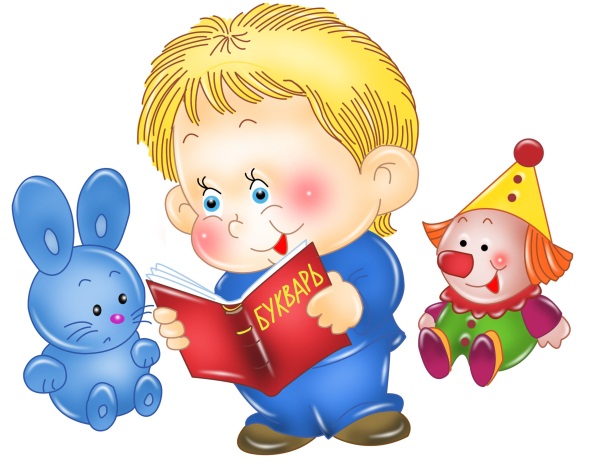 Особенности развития мышления:с трудом овладевают анализом и синтезом, сравнением и обобщением;вербальные задания логической направленности вызывают стойкие трудности;недостаточный объём сведений об окружающем мире, свойствах предметов.     Вследствие двигательных и сенсорных нарушений недостаточно развивается наглядно - действенное и наглядно - образное мышление. Задержано формирование словесно - логического мышления, что проявляется в трудностях установления сходства и различия между предметами, несформированности многих обобщающих понятий, в трудностях классификации предметов по существенным признакам.   Детям с ТНР свойственны трудности при ориентировке в пространстве, дифференциации   понятий «право», «лево», а также сложности при ориентировке в собственном теле.    Последнее хорошо заметно при выполнении двигательных упражнений и  во время изобразительной деятельности.  В процессе рисования образа человека такие дети  склоняются к схематическому рисунку,  не изображают некоторые части тела, редко прорисовывают детали.   Наблюдается отставание в развитии двигательной сферы, плохая координация движений, снижение скорости и ловкости выполнения.  При этом наибольшие трудности появляются при  выполнении детьми движений по словесной инструкции (без показа).        Со стороны личностного развития у детей с ТНР возникают проблемы  в социальной адаптации и взаимодействию с социальной средой. Речевые нарушения сказываются на характере взаимоотношений  ребенка с окружающими и на формировании его самооценки.   Если говорить о характере взаимоотношений  ребенка с окружающими, то из-за несформированности средств общения нарушается развитие и коммуникативных функций.    Дети часто бывают не заинтересованы в контакте, не умеют ориентироваться в ситуации общения, договариваться, проявляют негативизм и отторжение, обладают скудной палитрой эмоций.   Самооценка у детей с ТНР  обычно занижена, что находит свое отражение в проявлении тревожности и агрессивности разной степени выраженности.   В зависимости от уровня коммуникативных нарушений и степени переживания ребенком речевого дефекта детей с ТНР можно разделить на  группы:-	дети, которые не демонстрируют переживания речевого дефекта и не проявляют трудностей при осуществлении контакта с окружающими (как взрослыми, так и сверстниками), широко используя при этом невербальные средства общения.-	дети, демонстрирующие умеренное переживание речевого дефекта и имеющие определенные трудности при установлении контакта  с окружающими. Они обычно не стремятся к общению, на вопросы стараются отвечать односложно, избегают ситуаций, требующих использования речи. В игре прибегают к невербальным средствам общения.-	дети, остро переживающие речевой дефект.  Им свойственен речевой негативизм, что выражается  в отказе от общения, замкнутости, агрессивности, заниженной самооценке.  Такие дети, как правило, избегают общения со взрослыми и сверстниками,  сторонятся коллективных игр, на занятиях в речевой контакт вступают только после длительной стимуляции.– затрагивают фонематическую сторону языка и выражаются в дефектах звукопроизношения, недостаточном овладении звуковым составом слова, который влечет за собой нарушение чтения и письма. Другие дефекты представляют коммуникативные нарушения, которые сказываются на обучении ребенка в массовой школе. Сложные речевые нарушения охватывают все стороны речи и приводят к общему недоразвитию.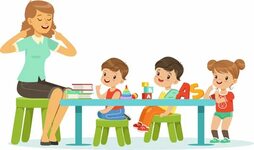 Коррекционно - развивающая работа педагогов ОУ направлена на развитие всех компонентов речевой, познавательной и коммуникативной деятельности.Коррекция познавательной сферы направлена на формирование познавательной мотивации, развитие познавательных психических процессов, тренировку интеллектуальных функций и способов умственной деятельности, преодоление синдрома дефицита внимания, выработку когнитивных стилей. В работе с детьми с нарушениями речи необходимо сочетать упражнения на развитие различных когнитивных процессов. Это игры и упражнения на развитие: внимания, памяти, речи, мышления, мелкой моторики, навыков самоконтроля. Так как познавательные процессы развиваются в тесной взаимосвязи между собой, то каждое развивающее упражнение, направленное на развитие какого-либо познавательного процесса, одновременно влияет и на другие. Например, пальчиковые игры дополнительно развивают слуховую и моторную память, учат концентрировать и переключать внимание; упражнение на корректурную пробу, развивает не только качественные характеристики внимания (концентрацию, объем, распределение), но и память, мелкую моторику.Большое значение нужно придавать развитию внимания, его произвольности, так как невнимательный ребенок не в полном объеме усваивает предложенный ему материал. Упражнения на развитие внимания хороши еще и тем, что они совершенствуют навыки самоконтроля за собственным поведением. В работе с ребенком чередуются задания на зрительное и слуховое внимание. Данные упражнения сначала отрабатываются индивидуально с ребенком, чтобы снизить действие внешних, отвлекающих факторов, а затем в подгруппе.Много времени в работе с детьми  нарушениями речи необходимо уделять упражнениям для совершенствования мелкой моторики рук и зрительно-моторной координации (ЗМК), которые способствуют развитию речи, внимания, пространственных представлений, памяти и мышления. Это: пальчиковая гимнастика, рисование на манке, дорожки, штриховки, дорисовывание картинки, пальчиковые игры с предметами, тактильные мешочки и т.д.  Учитывая повышенную утомляемость таких детей, применяются упражнения на снятия психо-эмоционального и физического напряжения: это физминутки посередине занятия, дыхательные упражнения, упражнения на релаксацию и на снижение напряжения в различных частях тела (например, мышц лица, рук и т.д.). Такие упражнения способствуют не только снятию возбуждения или напряжения, но и помогают сконцентрировать внимание ребенка.Коррекция эмоционально-волевой сферы — это развитие произвольности психических процессов, формирование целеполагания, мотивации, осмысленности и рефлексивности поведения, преодоление незавершенности действий ребенка, снижение психоэмоционального напряжения. Коррекция коммуникативной сферы заключается в принятии себя, формировании адекватной самооценки, уменьшении агрессии в межличностных отношениях; улучшении коммуникативных качеств личности: появления активности и самостоятельности; приобретении навыков конструктивного поведения.Развитие коммуникативной функции речи происходит в подгруппе. Применяются следующие приемы: этюды, психогимнастические упражнения, упражнения на вербальную и невербальную коммуникацию. Это упражнения, где детям необходимо вступить друг с другом в контакт, договорится, понять друг друга, используя речь или только мимику и пантомимику.    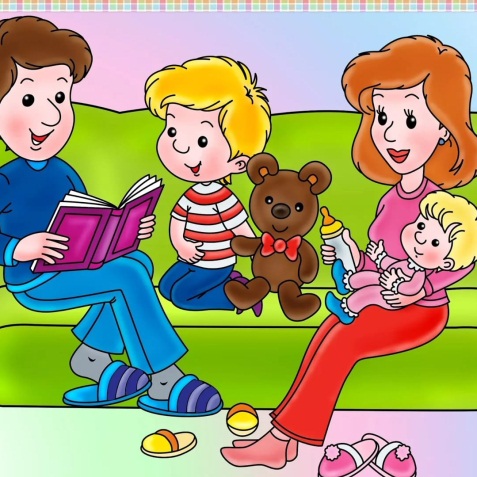 Работа будет эффективна лишь при условии тесного сотрудничества с семьёй. Направления работы педагогов ОУ с родителями: Знакомство с особенностями детей с нарушениями речи. Родители, как правило, не связывают речевое нарушение у своего ребенка, например, с эмоциональной неустойчивостью. Здесь также рассказывается о том, как важно организовывать режим дня для ребенка с целью недопущение его переутомления.Особенности общения с данной категорией детей. Как надо говорить с ребенком с нарушением речи, как поощрять речевую активность, о пользе чтения ребенку вслух и т.д.Рекомендации по развитию у таких детей речи, других познавательных процессов. Здесь рассказывается о тесной взаимосвязи речи с другими познавательными процессами, о важности развития всех познавательных процессов у ребенка.Рекомендуются игровые упражнения, которые родители могут выполнять с ребенком дома, дублируя проводимы упражнения педагогов. Таким образом, сопровождение психологом ребенка с нарушением речи охватывает всех участников образовательного процесса и заключается в создании психолого-педагогических  условий для его развития и успешного обучения.